Alles eine Frage der Schwingung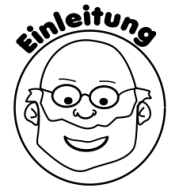 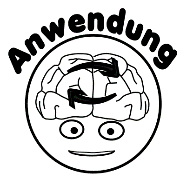 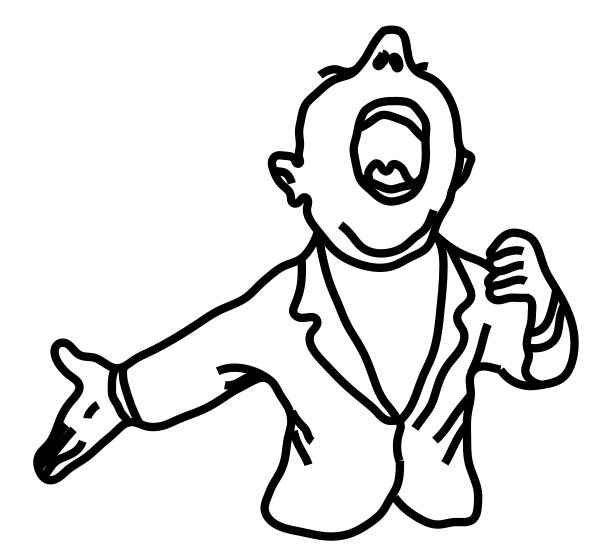 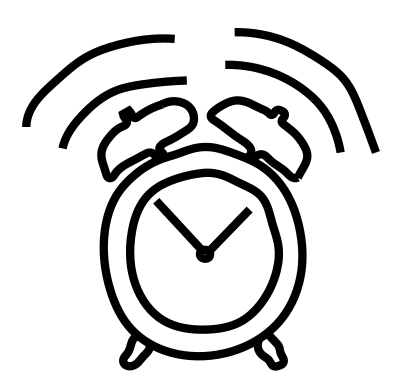 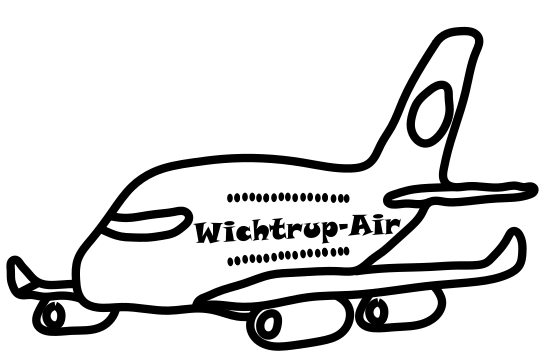 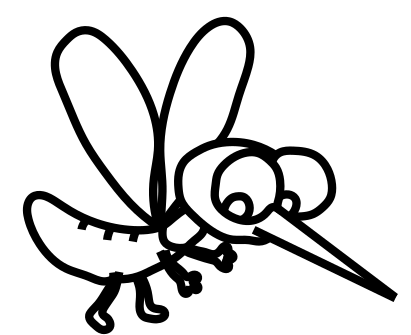 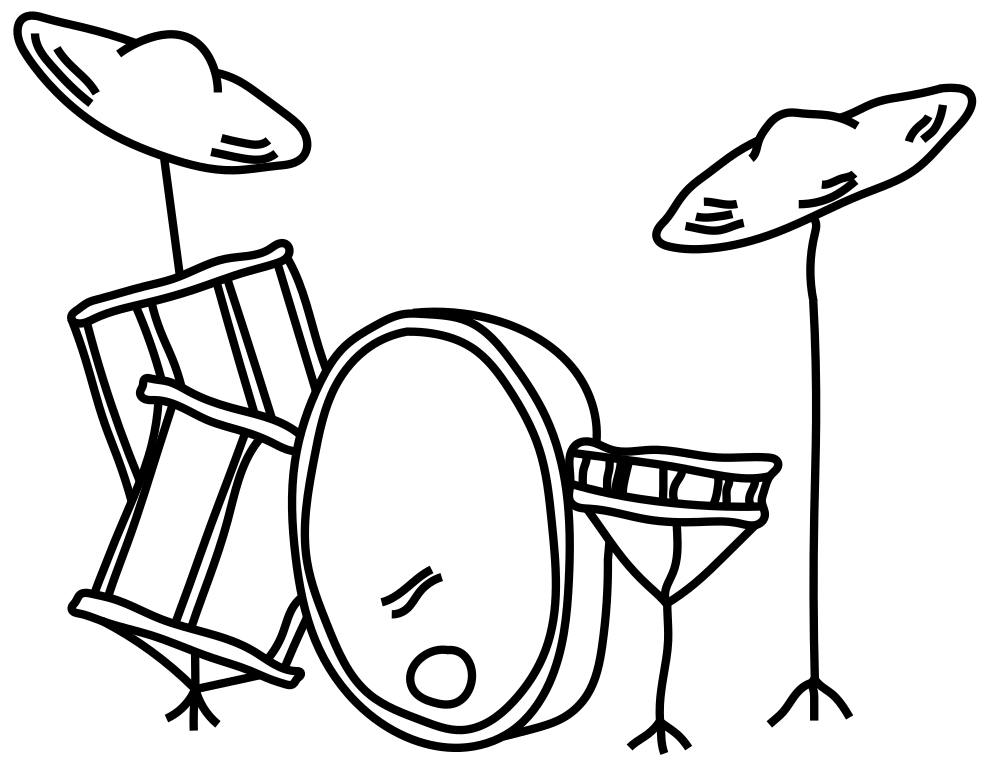 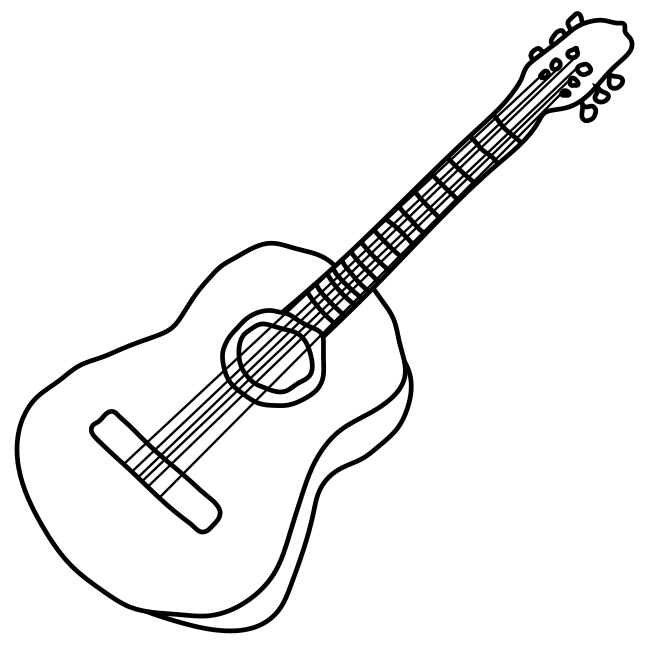 